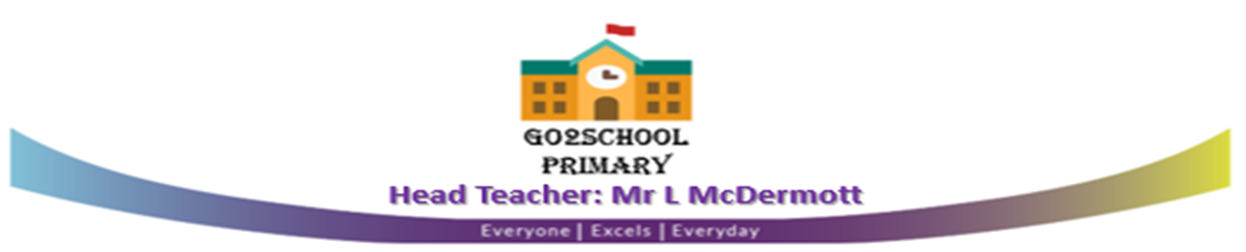 Dear parents/Carers,As you might know the world is in shock, if your child (S) need to be kept busy then they should look on the VLE to find out how to do this please locate the file on the website. On the homepage, there is a step by step guide on how to navigate to the VLE.Head teacherMr L McDermott.l.mcdermott